Όνομα:…………………….. Ημερομηνία:……………………………..Μάθημα Κυκλοφοριακής Αγωγής: ΑσκήσειςΑναλύω όλες τις λέξεις στα συνθετικά τους μέρη: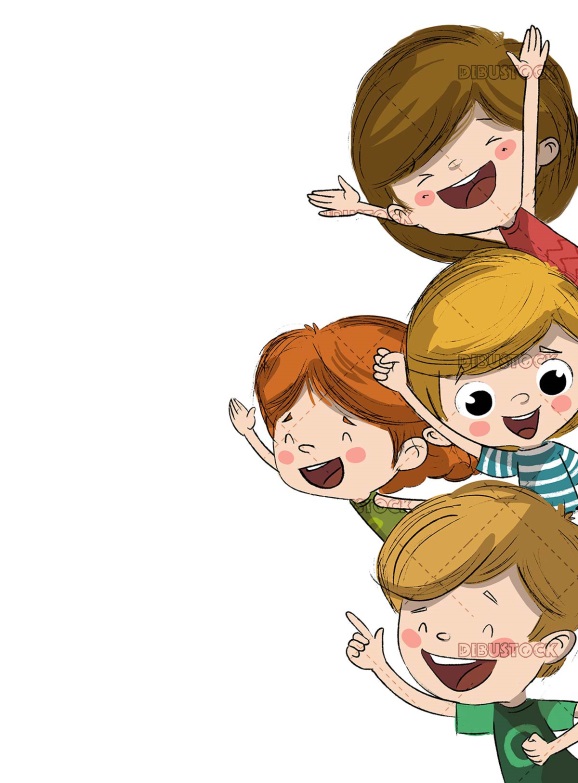 Αρματοδρομία, ιπποδρομία, ποδηλατοδρομία, σκυταλοδρομία, αεροδρόμιο, ελικοδρόμιο, ιπποδρόμιο, δρομολόγιο, σιδηρόδρομος, Μαραθωνοδρόμος.Σχηματίζω την προστακτική ενεστώτα και αορίστου στο β΄ ενικό και β΄ πληθυντικό, όπως στο παράδειγμα:Συμπληρώνω τα κενά με n, ι ή ει, βάζοντας τόνο όπου χρειάζεται: κρατ__στε                    ζωγραφ__στε              προχωρ__στε                     τηλεφων__στε δεθ__τε                              καθαρ__στε                 δαν__στε                               ντυθ__τε τραγουδ__στε                 αγαπηθ__τε                οδηγ__στε                            αρνηθ__τεΛΕΞΗΑ΄ ΣΥΝΘΕΤΙΚΟΒ΄ ΣΥΝΘΕΤΙΚΟΡήματαΠροστακτική ΕνεστώταΠροστακτική Αορίστουντύνωντύνε - ντύνετεντύσε - ντύστεεξηγώπερνώδιασχίζωμοιράζωανάβω